Белозёрова Людмила Юрьевна учитель английского языка МБОУ «Очёрская средняя общеобразовательная школа №1»,  руководитель  районного методического объединения учителей иностранного языка  Очёрского района  Организация и реализация проектной деятельности учителей иностранного языка в рамках районного методического объединенияВнеклассная работа по иностранным языкам необходима для развития и поддержания интереса к изучению иностранных языков, для развития творческих способностей обучающихся. Неделя иностранных языков, которая ежегодно проводится в школах города и района, даёт ребятам возможность на практике применить свои знания, независимо от их уровня, и поэтому,  поверить в свои силы в изучении иностранного языка, а также сравнить свои возможности в области языкознания со сверстниками. Основной целью проекта является вывести на новый, более высокий уровень этот вид работы учителей и школьников.  В этом и состоит актуальность деятельности, о которой пойдёт речь.В нашем городе второй год учителя иностранного языка работают в рамках проектной деятельности. В 2012-2013 учебном  году мы запустили проект под названием «Мы разные, но у нас много общего», задачами которого явилось следующее:-усилить мотивацию детей к изучению иностранных языков-способствовать практическому владению речевой деятельностью-увеличивать активный языковой запас учащихся 
          - стимулировать в целом их интеллектуальную и языковую активность-расширять общий кругозор школьников-повышать их культурный уровень-развивать творческие способности детейПроект является Долгосрочным  (по временным рамкам:  2012-2013 учебный год  - 1этап и 2013-2014 учебный год – 2 этап)Смешанным  (по виду деятельности участников проекта)Так как проект действует на территории города и района, то мы  выдвинули следующие моменты, почему бы нам не объединить усилия в достижении поставленных задач. Это положительный эффект преемственности в организации работы, значимость проводимых мероприятий  как для обучащихся, так и для учителей (муниципальный и районный уровень), присутствие элемента соревновательности, что усиливает мотивацию к выполнению этапов проекта, а также решаем общую и главную для нас коммуникативную задачу.Предполагаемый результат, помимо того, что заложено в задачах проекта, состоит ещё и в том, что учителя имеют возможность пополнить свою методическую копилку различного рода внеклассными мероприятиями, играми, песнями на иностранных языках и т.п.  Также  размещение презентаций, видеороликов на иностранных языках и теоретического материала на различных сайтах  немаловажно для портфолио учителя.План реализации проекта на первом этапе (2012-2013 учебный год)28.08.2012 – принятие решения о проведении районной недели иностранных языков30.10.2012 – анализ информации о проведении недели иностранных языков, примерный план Ноябрь – оформление и презентация проектаРаспространение информации по всем школам района Декабрь-мартСоздание видеоролика о своей школе на иностранном языке. Освещение традиций стран изучаемого языкаИспользование ИКТ в обучении иностранным языкамИспользование нестандартных форм уроковМартСогласование деятельности по проектуСоздание творческих работ школьниками «Всё обо мне» (мои достижения, моя семья и друзья, моё хобби, я и спорт и др.)Создание «валюты» для победителей конкурсов и игр на ИЯРазработка игр и конкурсов для недели ИЯ в школе (Словарный блиц-турнир, Балда, Конкурс пословиц  и др.)Апрель. Вторая неделя. Школьный этапПонедельник -  презентация видеороликов о своей школеВторник - конкурс творческих работ обучающихся на тему проектаСреда - художественно-музыкальный конкурс: исполнение стихов, песен, постановка сценок на иностранном языкеЧетверг - подведение итогов школьного тура Пятница - итоговое районное мероприятие (на базе одной из школ города), которое включает в себя: Выставку творческих работКонкурс видеороликовГала-концертПодведение итогов, награждение участников Всю неделю учителя проводят уроки в нестандартных формах: игры, конкурсы, викторины и т.п., создают обязательную ситуацию успеха для всех обучающихся, есть особая возможность набрать положительные отметки.Ответственность за организацию районного мероприятия возлагается на   руководителя районного методического объединения учителей иностранного языка, руководителей школьных методических объединений в сотрудничестве с организатором и заместителем директора  по внеклассной работе.По отзывам зрителей, мероприятие получилось ярким и незабываемым.Hа втором этапе развития проекта в 2013-2014 учебном году  удалось привлечь к участию не только школы города и района, но и выйти за рамки района: содействие со школами  г. Верещагино и Верещагинский района.К уже ставшим традиционным шагам добавились следующие этапы:Межрайонная игра «Винни» (3 этапа): школьный, районный и межрайонный (в г. Верещагино)Участие в межрайонном конкурсе учебно-исследовательских работ на английском языке (г. Верещагино)В дальнейшем развитии проекта предусмотрено участие  во встречах с носителями языка вместе со школьниками гимназии Кировского района г. Перми (летом, в рамках летних профильных лагерей ) и продолжить традицию творческих мероприятий на иностранных языках с приглашением участников из г.Верещагино и Верещагинского района (зональный уровень). Также планируется организация деятельности учителей в творческих группах по разработке новых шагов (конкурсов, мероприятий и т.п.) проекта.На протяжении всего времени реализации проекта осуществляется  взаимодействие летних лагерей  дневного пребывания школьников  города и района, что, несомненно, ведёт к положительному и продуктивному общению учителей и учащихся и сохранению традиций.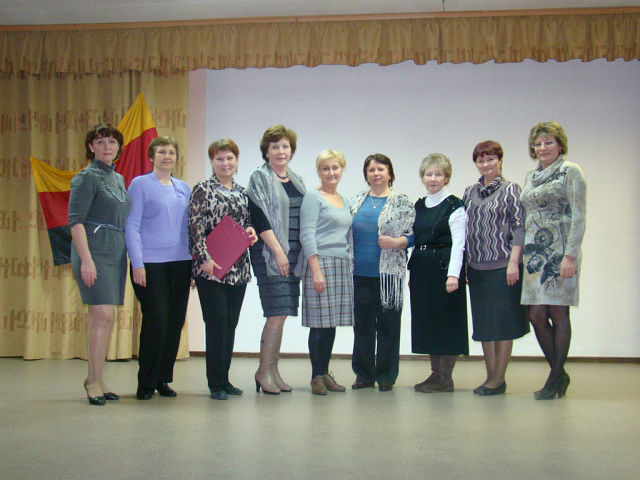 Коллектив учителей г.Очёр и Очёрского района, принявших активное участие в проекте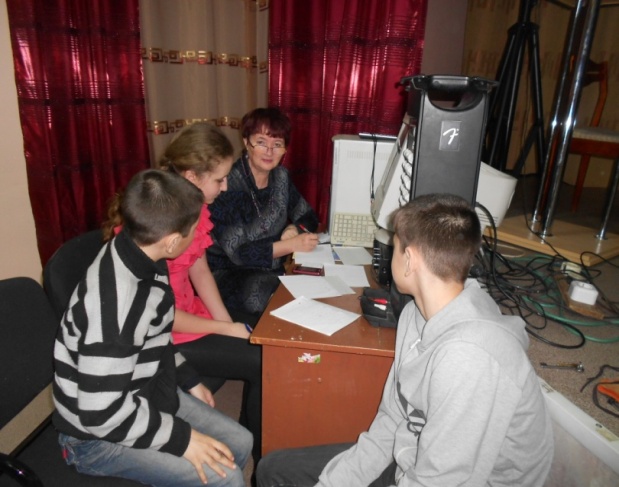 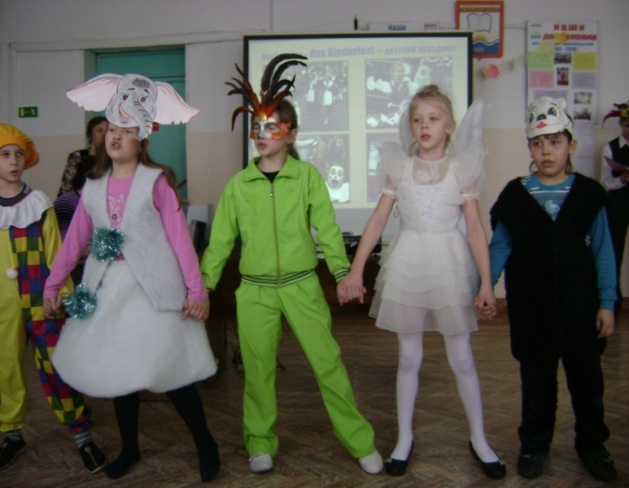 Разработка мероприятий (Очёрская СОШ №1)Инсценировка сказки на немецком языке (Кипринская ООШ) 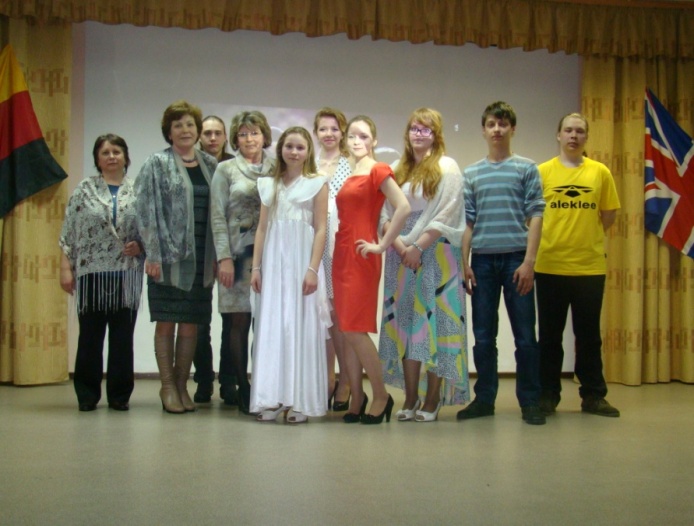 Группа исполнителей из Очёрской СОШ №3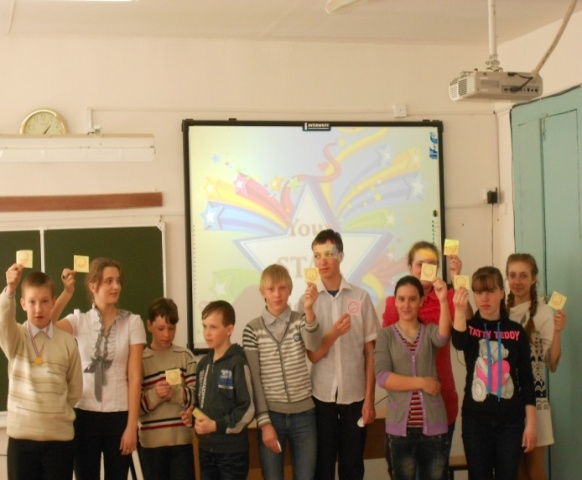 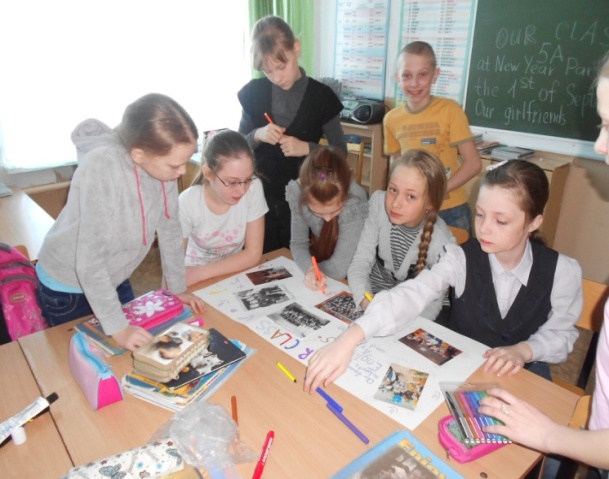 «Звёздный час» и творческая работа группы 6а класса (ОСОШ №1)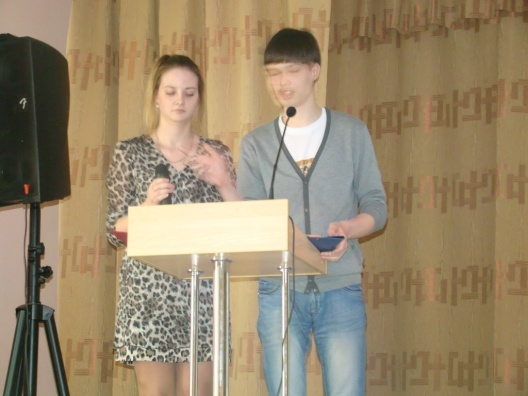 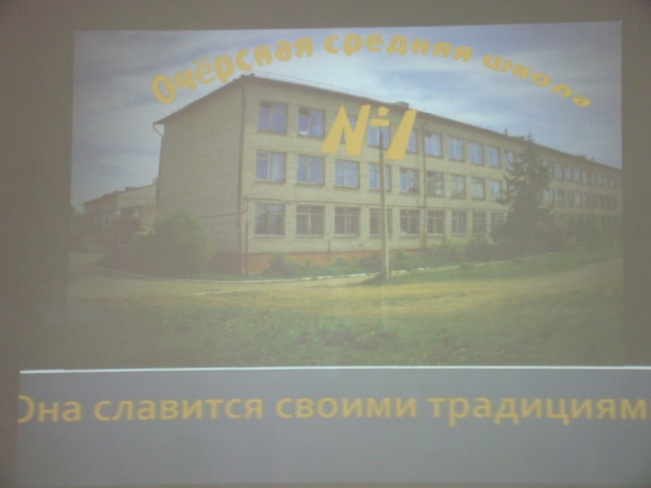 Конкурс видеороликов о школах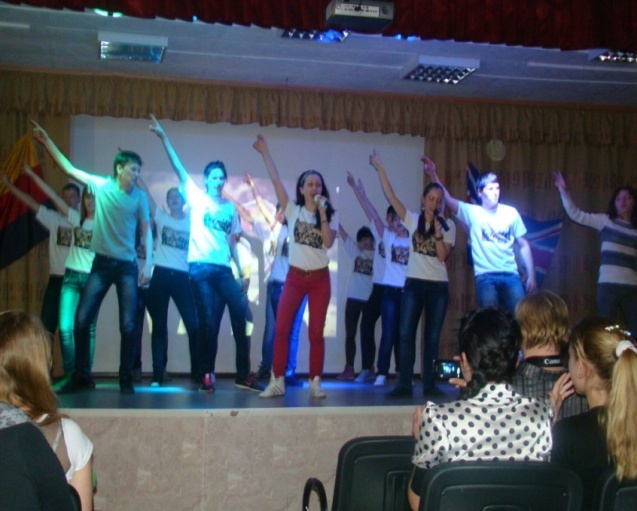 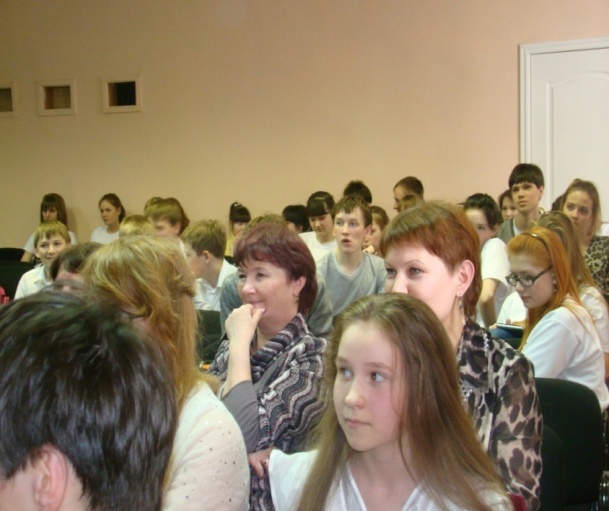 Выступление старшеклассников никого не оставило равнодушными 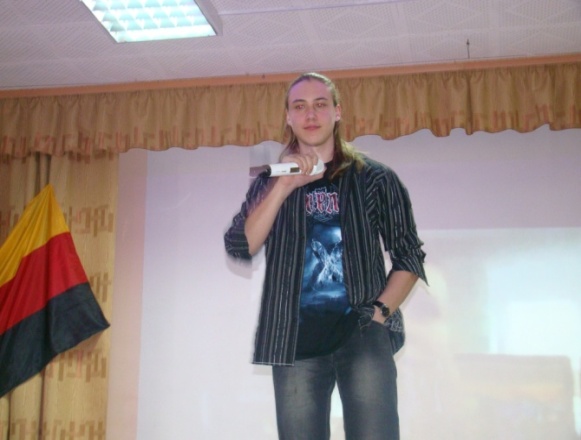 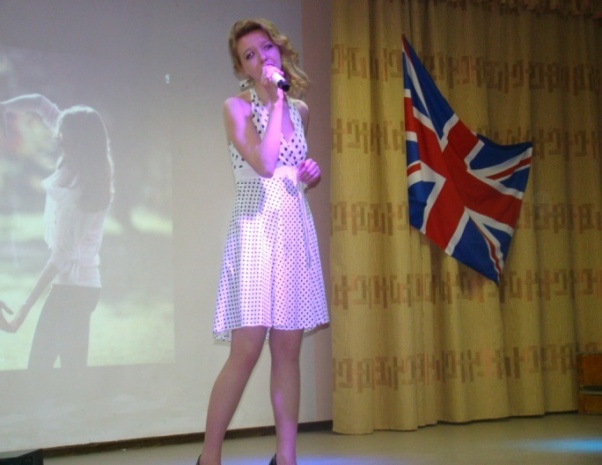 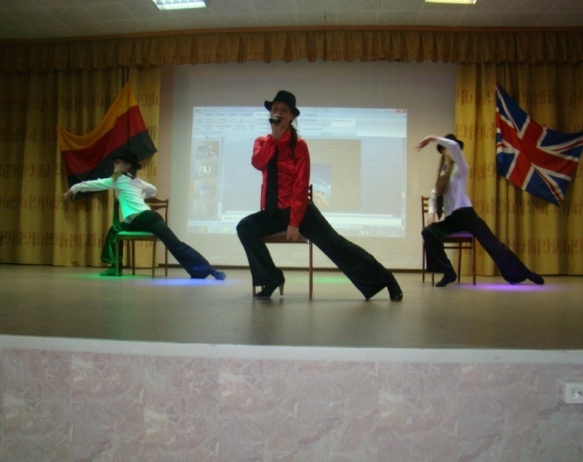 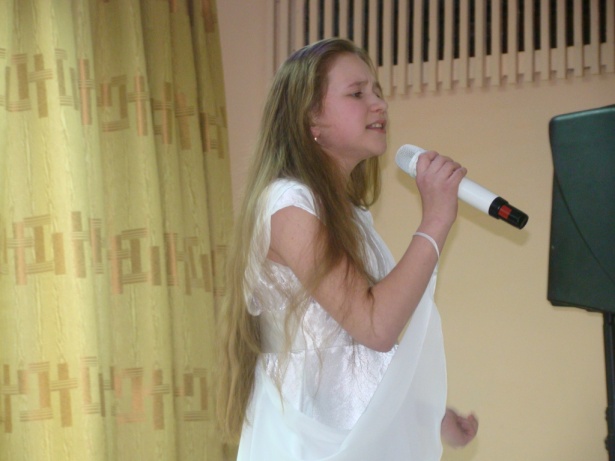 Сольные номера на иностранном языке